CURRICULAM VITAE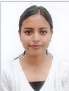 SANDRA M JOYMattummal(H) Pallikkara Kumarapuram (P O) Ernakulam -683565Mob: 9481138573Email. Id: sandramjoy666@gmail.comCARRER OBJECTIVES	To establish carrier independently in the field of Nursing with excellent professional skills and to improve my professional skills and to contribute to the growth at the organization in the progressive challenging and dynamic matter. I would like to update my skill and knowledge as per current trend.PERSONAL INFORMATION	Name	:	Sandra M JoyFather’s Name	:	M V JoyDate of Birth	:	16/02/2001Gender	:	FemaleNationality	:	IndianReligion	:	Christian, JacobiteMarital Status	:	SingleLANGUAGES KNOWN	Malayalam English Kannada Tamil HindiEDUCATIONAL QUALIFICATION	ADDITIONAL SKILLS	Oral and communication skillsCritical thinking and problem solvingTeamwork collaborationLeadershipBasic computer skillPERSONAL STRENGTH	Self – confident, self- disciplined and quick learnerHuman relation attitude, leadership skill and foresight skillStraight forward and digital natureHonesty, positive thinker with optimistic and practical approach towards problemsCLINICAL EXPERIENCE	Mangala Hospital Hassan, KarnatakaManasa Nursing Home, ShivamoggaEQUIPMENT HANDLED	Infusion pumpLaryngoscope and Ambu bagDopplerNebulizerThermometerSuction apparatusSteam inhalerECG machineVentilatorBlood samplingGlucometerPulse oximeterBP apparatusDECLARATION	I hereby declare that the above mentioned information are true and correct and complete to the best of my knowledge and belief.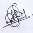 Place: Ernakulam	SANDRA M JOYDate: 12-05-2024COURSESCHOOL/COLLEGEBOARD/UNIVERSITYYEAR OF PASSING% OF MARKSSLCSt.Mary’s HSS MorakkalaKerala Board of Public Examination201795%Plus TwoSt.Mary’s HSS morakkalaKerala Higher Secondary Examination201972%BSc. NursingMangala College of Nursing HassanRajeev Gandhi University of Health Science2021 (1st Year)68%BSc. NursingMangala College of Nursing HassanRajeev Gandhi University of Health Science2022( 2nd Year)69%BSc. NursingMangala College of Nursing HassanRajeev Gandhi University of Health Science2022 (3rd Year)69%BSc. NursingMangala College of Nursing HassanRajeev Gandhi University of Health Science2023 (4th Year)71%